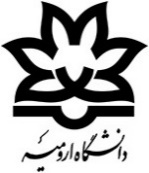 دانشکده منابع طبیعیبسمه‌تعالیفرم ارزیابی دفاع از پایان‌نامهبسمه‌تعالیفرم ارزیابی دفاع از پایان‌نامهتاریخ: ......................شماره: .....................پیوست: ...................مدير محترم گروه مهندسی ..........................با سلام، بدينوسيله به اطلاع مي‌رساند جلسه دفاع از پايان‌نامه خانم/آقاي ...................................................... دانشجوی مقطع ....................................... رشته ........................................... گرایش................................................به شماره دانشجویی ............................... با عنوان ................................................................................................ ......................................................................................... با حضور اعضاء محترم هيات داوران در ساعت ............ مورخ .......................... در دانشکده منابع طبیعی تشکيل شد و براساس محتوا و چگونگي ارائه پايان‌نامه با احتساب مقالات مستخرج از آن تحت عناوين زير:...................................................................................................................................................................................................................................................................................................................................................................................................................................................................................................................................................................................................................................................................................................................................................با نمره به عدد/حرف: .................................................... و با رتبه: .......................... مورد تصويب قرار گرفت.مدير محترم گروه مهندسی ..........................با سلام، بدينوسيله به اطلاع مي‌رساند جلسه دفاع از پايان‌نامه خانم/آقاي ...................................................... دانشجوی مقطع ....................................... رشته ........................................... گرایش................................................به شماره دانشجویی ............................... با عنوان ................................................................................................ ......................................................................................... با حضور اعضاء محترم هيات داوران در ساعت ............ مورخ .......................... در دانشکده منابع طبیعی تشکيل شد و براساس محتوا و چگونگي ارائه پايان‌نامه با احتساب مقالات مستخرج از آن تحت عناوين زير:...................................................................................................................................................................................................................................................................................................................................................................................................................................................................................................................................................................................................................................................................................................................................................با نمره به عدد/حرف: .................................................... و با رتبه: .......................... مورد تصويب قرار گرفت.مدير محترم گروه مهندسی ..........................با سلام، بدينوسيله به اطلاع مي‌رساند جلسه دفاع از پايان‌نامه خانم/آقاي ...................................................... دانشجوی مقطع ....................................... رشته ........................................... گرایش................................................به شماره دانشجویی ............................... با عنوان ................................................................................................ ......................................................................................... با حضور اعضاء محترم هيات داوران در ساعت ............ مورخ .......................... در دانشکده منابع طبیعی تشکيل شد و براساس محتوا و چگونگي ارائه پايان‌نامه با احتساب مقالات مستخرج از آن تحت عناوين زير:...................................................................................................................................................................................................................................................................................................................................................................................................................................................................................................................................................................................................................................................................................................................................................با نمره به عدد/حرف: .................................................... و با رتبه: .......................... مورد تصويب قرار گرفت.مدير محترم گروه مهندسی ..........................با سلام، بدينوسيله به اطلاع مي‌رساند جلسه دفاع از پايان‌نامه خانم/آقاي ...................................................... دانشجوی مقطع ....................................... رشته ........................................... گرایش................................................به شماره دانشجویی ............................... با عنوان ................................................................................................ ......................................................................................... با حضور اعضاء محترم هيات داوران در ساعت ............ مورخ .......................... در دانشکده منابع طبیعی تشکيل شد و براساس محتوا و چگونگي ارائه پايان‌نامه با احتساب مقالات مستخرج از آن تحت عناوين زير:...................................................................................................................................................................................................................................................................................................................................................................................................................................................................................................................................................................................................................................................................................................................................................با نمره به عدد/حرف: .................................................... و با رتبه: .......................... مورد تصويب قرار گرفت.استاد راهنماي اول: ....................................................استاد راهنماي اول: ....................................................استاد راهنماي دوم: ....................................................استاد راهنماي دوم: ....................................................استاد مشاور: ....................................................استاد مشاور: ....................................................استاد داور خارجی: ....................................................استاد داور خارجی: ....................................................استاد داور داخلی: ....................................................استاد داور داخلی: ....................................................رتبه پایان‌نامه بر اساس نمره: عالی برای 19 تا 20، خیلی خوب برای 18 تا 99/18، خوب برای 16 تا 99/17، متوسط برای 14 تا 99/15مبنای نمره با چاپ مقاله در مجلات علمی-پژوهشی 20، کنفرانس معتبر ISC 5/19 و در غیر اینصورت 99/18 است.رتبه پایان‌نامه بر اساس نمره: عالی برای 19 تا 20، خیلی خوب برای 18 تا 99/18، خوب برای 16 تا 99/17، متوسط برای 14 تا 99/15مبنای نمره با چاپ مقاله در مجلات علمی-پژوهشی 20، کنفرانس معتبر ISC 5/19 و در غیر اینصورت 99/18 است.رتبه پایان‌نامه بر اساس نمره: عالی برای 19 تا 20، خیلی خوب برای 18 تا 99/18، خوب برای 16 تا 99/17، متوسط برای 14 تا 99/15مبنای نمره با چاپ مقاله در مجلات علمی-پژوهشی 20، کنفرانس معتبر ISC 5/19 و در غیر اینصورت 99/18 است.رتبه پایان‌نامه بر اساس نمره: عالی برای 19 تا 20، خیلی خوب برای 18 تا 99/18، خوب برای 16 تا 99/17، متوسط برای 14 تا 99/15مبنای نمره با چاپ مقاله در مجلات علمی-پژوهشی 20، کنفرانس معتبر ISC 5/19 و در غیر اینصورت 99/18 است.